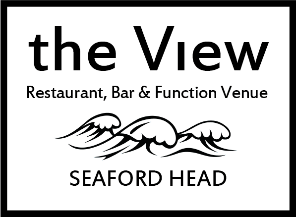 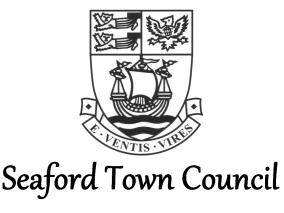 The View Staff Structure 